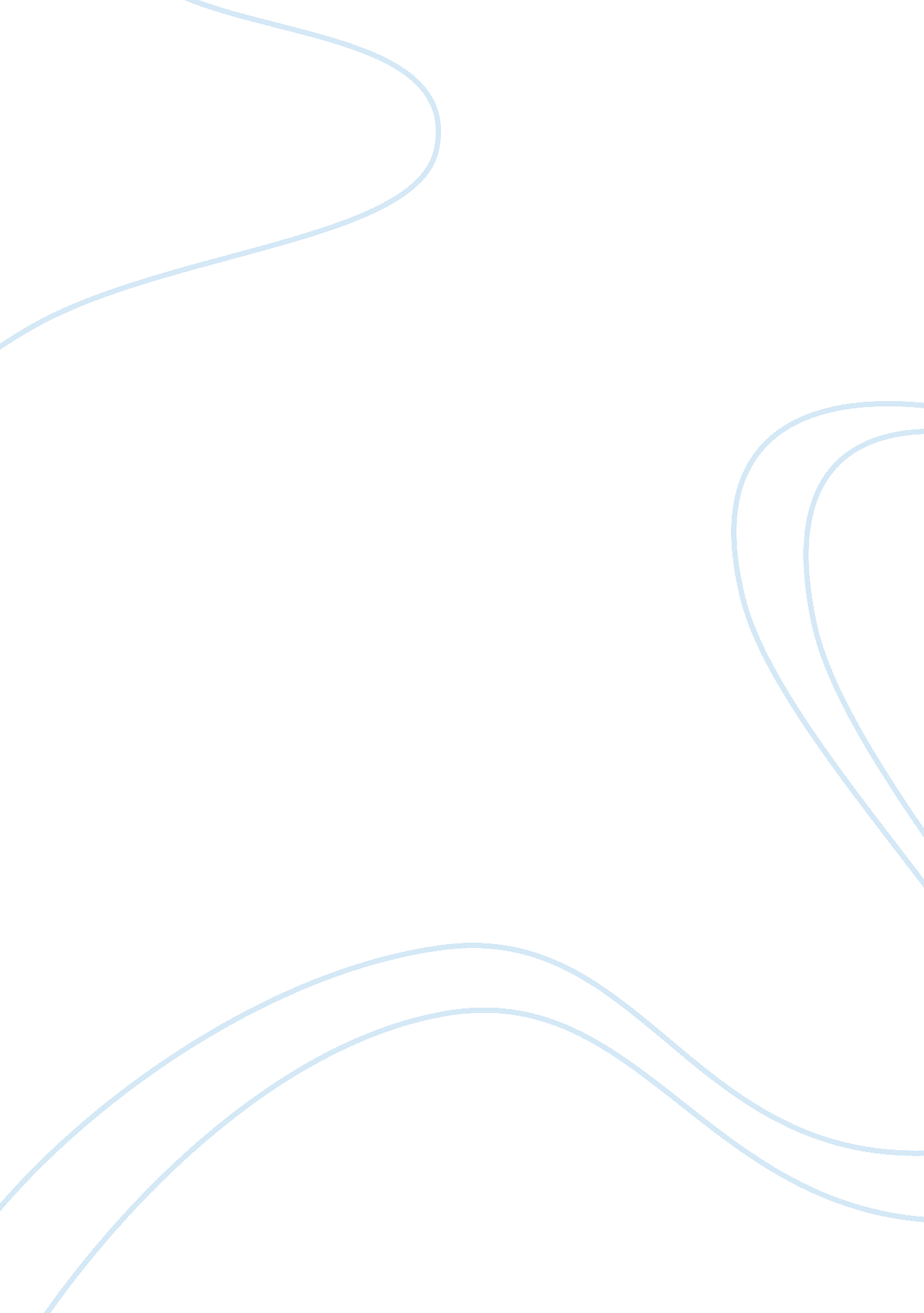 Prison term policy recommendation proposal essay sampleLaw, Crime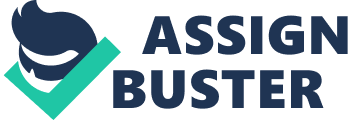 In this Prison Term Policy Recommendation Proposal essay it wants you to be a criminologist advisor. The scenario is: According to University of Phoenix (2015)’’You are the criminologist advisor to a member of the state legislature. The legislature will soon vote on a bill that, if it passes, would double the maximum prison term for anyone convicted of armed robbery. Your boss knowns the bill is popular, but wonders if it will do much good”. Consider policy making as it relates to criminal offenses. What recommendations would you? What are the reasons for your recommendations? Is this good bill or a bad? Is this bill effective? Also address the following: Objective of the bill, goals of the bill, possible solution for the bill, and last but not least justification for why the bill should be approved or not. First, a state legislature us a generic term referring t the legislative body of any of the country’s 50 states. There formal name varies from state to state. I have decided to view the new bill that was giving to see if something needs to be fixed. According to the Uniform Crime Report (UCR), “ armed robbery is defined as an aggravated form of robbery in which the defendant is armed with a dangerous weapon.” According to FB1 (2012)’’ There were an estimated 354, 520 robberies nationwide in 2012. The 2012 estimated number of robberies decreased 0. 1 percent from the 2011 estimate and 20. 1 percent from the 2008 estimate”. Since 2012 robbery has increased and it will continue to increase until something is done about the situation. According to the FBI Uniform Crime Reports(2012), “ 447, 403 robberies were reported to the police at the rate of one per minute in the United States. This is an increase of 7. 2% over 2005. Robberies varied according to region with the Southern States having the highest percentage of 38. 3%, the Western States 23. 6%, the Northeastern States 18. 5%, and the Midwestern States at 19. 5%. Robbery rates did not vary drastically from month-to-month, however, August and October had the highest rate with February and April having the lowest rates’’. Second, the recommendation I can offer to assist with this problem is hire more law enforcement so they can canvas the area that has more robbery crime. I do recommend that a person that commits robbery should serve about 10 to 20 years in prison. But however If you serve when they get they should be on probation. I also think if you don’t turn yourself in if you know the law is looking for you should serve more than 30 years. Then after that they should be on probation for 2 to 3 years . Also I would recommend that there is enough funds to provide medical services to these inmates will affect everyone from taxpayers to the communities. Also community neighbor watches can watch out for people that might look suspicious. Third, honestly I think it is a good bill too, double the maximum prison term for anyone convicted of armed robbery. I think it will halt criminals from committed any type of robbery. Criminals wouldn’t want to have to be in maximum security prison. But at the same time you might have some criminals that don’t care about going to prison, if they don’t have anything to lose. According to George Washington (2001 to 2015) ‘’ Bad seed is a robbery of the worst kind: for your pocket-book not only suffers by it, but your preparations are lost and a season passes away unimproved”. I do believe that the legislature bill should be effective because it will help a lot. When a person is robbed it can cause, mental, physical, and financial damage to the individual. The United States government disburses a very large price due to armed robbery. All in all, people should be in maximum security prison if they have committed the robbery crime. I don’t really care why they rob a convince store, restaurant and banks. When people rob place in puts United States in jeopardy because they have to replace when was stolen. Some people don’t know that business is already insured when you do decide to commit robbery. References FBI’s Uniform Crime Reporting. (2012). Retrieved from http://ww. fbi. gov/about-us/cjis/ucr/crime-in-the-u. s/2012/crime-in-the-u. s.-2012/violent-crime/robbery George, W. (2001 to 2015). Brainy Quotes. Retrieved from http://www. brainyquote. com/quotes/keywords/robbery. html University of Phoenix. (2015). Retrieved from http://ttps://newclassroom3. phoenix. edu/Classroom/#/contextid/OSIRIS: 45334476 